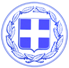 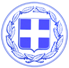                       Κως, 16 Δεκεμβρίου 2016ΔΕΛΤΙΟ ΤΥΠΟΥΘΕΜΑ: ‘’ Ολοκληρώνεται ο πανελλήνιος διαγωνισμός για το γλυπτό που θα τοποθετηθεί στην πλατεία 7ης Μαρτίου. Τουρισμός και Πολιτισμός προχωρούν μαζί στην Κω.’’Συνεδρίασε η επιτροπή αξιολόγησης των γλυπτικών συνθέσεων του Πανελλήνιου Διαγωνισμού που προκηρύχθηκε από τη Μαρίνα Κω, για την επιλογή του γλυπτού που θα τοποθετηθεί την πλατεία 7ης Μαρτίου, στο πλαίσιο της αισθητικής αναβάθμισης και εξωραϊσμού της πλατείας.Στην Επιτροπή μετέχουν 2 εκπρόσωποι της Μαρίνας Κω (ο Πρόεδρος κ. Μαραγκός και ο Διευθύνων Σύμβουλος κ. Πατούρης), 2 εκπρόσωποι του Εικαστικού Επιμελητηρίου Ελλάδος και 1 εκπρόσωπος του ΤΕΕ.Θα ακολουθήσει η αξιολόγηση του γλυπτού που θα τοποθετηθεί και στο οποίο θα απονεμηθεί το πρώτο βραβείο.Θα υπάρξει επίσης δεύτερο και τρίτο βραβείο.Ο δήμος Κω και οι επιχειρήσεις του είναι από τους λίγους δήμους που υλοποιούν Πανελλήνιους διαγωνισμούς για καλλιτεχνικά έργα, ενώ η μεγάλη καινοτομία είναι ότι τα είκοσι γλυπτά που συμμετείχαν στον διαγωνισμό θα εκτεθούν δημόσια για το κοινό, στο πλαίσιο μίας πολιτιστικής εκδήλωσης που θα διοργανώσει η Μαρίνα Κω, όπως έγινε και στην επιλογή του γλυπτού της αρπαγής της Ευρώπης.Η Κως αναβαθμίζει την αισθητική της.Τουρισμός και Πολιτισμός προχωρούν μαζί.Η Κως προχωρά μπροστά με έργα.Γραφείο Τύπου Δήμου Κω